Уважаемые, участники!Вам необходимо приготовить масленичное блюдо. Ваше творчество никак не ограничивается. Презентация конкурсного блюда состоит из «большой» тарелки, на которой лежит порция блюда для визуальной оценки + 5 маленьких порций для дегустации жюри. Далее вы найдете картинки с визуализацией примерных вариантов для лучшего понимания задачи. По всем возникающим вопросам обязательно пишите организаторам конкурса на почту.!ВАЖНЫЙ МОМЕНТ! Всем участникам необходимо сообщить организаторам конкурса название своего блюда (не волнуйтесь, оно будет храниться в строжайшей секретности) для представления его жюри.Всем желаем вдохновения и удачи!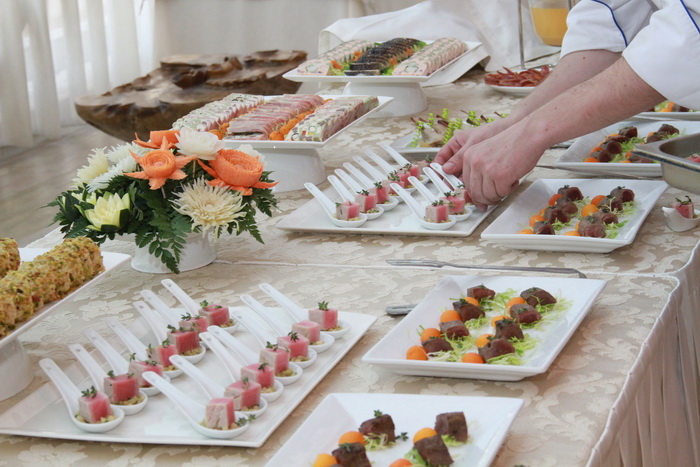 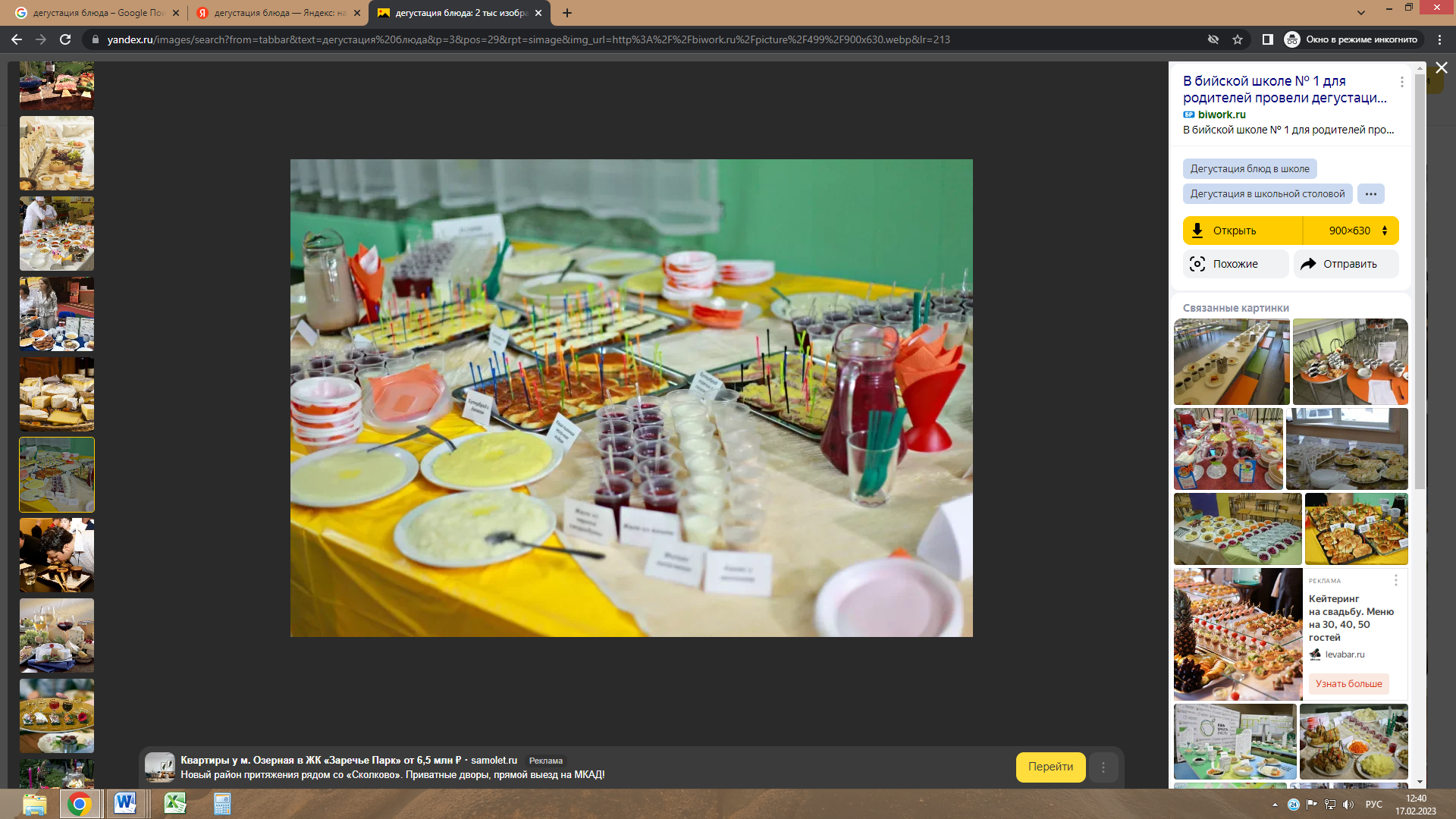 